Math 201      Class Discussion:  Mappings, continued21 November 2019I  (Injections, Surjections, and Bijections)  Which of the following functions are injective, surjective, and bijective on their respective domains.  Take the domains of the functions as those whose values of x for which the function is well-defined.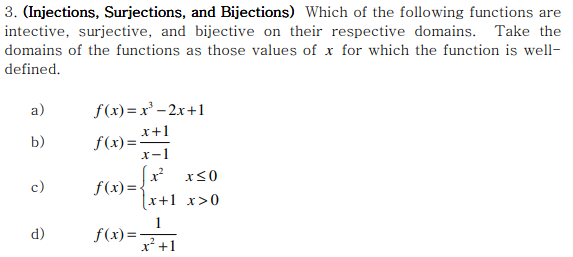  II   Let X, Y, Z be non-empty sets.  Assume that F: XY and G: YZ  are (well-defined) mappings.   For each of the following statements give a proof or counterexample.If  F and G are injective, then GF is injective.If F and G are surjective, then GF is surjective.If F and G are bijective, then GF is bijective.If GF is injective, then G is injective.If GF is injective, then F is injective.If GF is surjective, then F is surjective.If GF is surjective, then G is surjective.III   Let f: XY be a function.  When does f possess an inverse?For each of the following, decide if an inverse exists.  If yes, find it.  f: NZ    defined by f(j) = -j   f: R R    defined by f(x) = x5  g: R (0,   defined by g(x) = ex     h: Z  Z    defined by h(j) = j + 13  f: (0,    (0,       defined by f(x) = 1/x  G:[0,    [0,       defined by f(x) = x2IV   Find a bijection from      (i) R to R;    (ii)  N to Z   (iii) Z to N ; (iv) [0, 5] to [7, 17]; (v)  (0, 1] to R;   N to Q (0, 1)V  Show that a mapping G: X Y may also be regarded as a mapping from P(X) to P(Y).VI   What does it mean to say that two sets have the same cardinality?   What does it mean to say that a set is countably infinite? VII   Show that each of the following sets is countable: The set of non-negative integers.(b)     The set of integers greater than or equal to 13.(c)     Z(d)    The set of positive even integers.(e)     The set of even integers.(f)     The set of odd integers.(g)    The set of rational numbers strictly between 0 and 1.VIII  (a)   Show that a subset of a countable set is either finite or countable.(b)   Show that if A and B are disjoint countable sets, then so is the union of A and B.  What if A and B are not disjoint?(c)  Show that if A and B are countable sets, then so is the Cartesian product of A and B.(d)   Prove that a countable union of countable sets is countably infinite.(e)   Prove that the set of rational numbers strictly between 0 and 1 is countable.(f)   Demonstrate that Q is countable.IX   Show that if S is a collection of sets, then cardinality is an equivalence relation on S.X   Using Cantor’s diagonal argument, prove that R is not countable.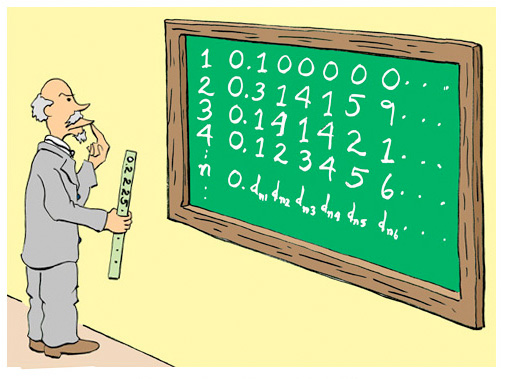 IX   (a)   Let X be a set.  Recall the definition of the power set, P (X), of X.  Show that the power set of a finite set is finite.  In such a case, describe the relationship between |X| and | P (X)|.Let X = {a, b, c, d} and let F: X → P (X) be defined by:F(a) = {a, c, d}, F(b) = {a, d}, F(c) = φ, F(d) = {d}Find D* =   Let X = Z+ and let G: X → P(X) be defined by:G(a) = {all prime numbers, p, such that a ≤ p ≤ 2a}Find D* =   Let X = Q and let H: X → P (X) be defined by: {all prime numbers, p, such that z ≤ p ≤ 2z}Find D* = Let X = R and let V: X → P (X) be defined by:Is V well-defined?   If so, find D* =  Prove Cantor’s Theorem:   X and P(X) are not of the same cardinality.Highly recommended:  MIT lecture notes on cardinality, 24.118 (paradox and infinity)  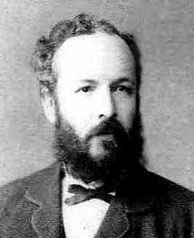 Georg Ferdinand Ludwig Cantor (1845 – 1918) is best known forhis discovery of transfinite numbers and the creation of Set TheoryLenore nodded. ‘Gramma really likes antinomies. I think this guy here (looking down at the drawing on the back of the label) ‘is the barber who shaves all and only those who do not shave themselves’.- David Foster Wallace, The Broom of the System